БЛАНК-ЗАЯВКАпропозиції (проекту), реалізація якого відбуватиметься за рахунок коштів громадського бюджету (бюджету участі) у Борщівській ОТГ на 2022 рік та список осіб, які підтримують цю пропозицію1.* Назва проекту (назва повинна коротко розкривати суть проекту та містити не більше 15 слів): «Облаштування молодіжного простору», (встановлення спортивної площадки Універсал-31) біля сільського стадіону  по вул. Лісничівка в с. Шупарка.2.* Вид проекту: загально територіальний (великий) або вуличний (малий) Загальнотериторіальний великий.3.*На території  якого населеного пункту Борщівської ОТГ планується реалізація проекту – реалізація проекту планується на території с. Шупарка.4.* Точна адреса та назва об’єкта, щодо якого планується реалізувати проект: с. Шупарка, вул. Лісничівка, біля сільського стадіону.5. Опис та обгрунтування необхідності реалізації проекту (основна мета реалізації проекту; проблема, якої воно стосується; запропоновані рішення; пояснення, чому саме це завдання повинно бути реалізоване і яким чином його реалізація вплине на подальше життя мешканців; основні групи мешканців, які зможуть користуватися результатами реалізації завдання) Основною метою реалізації проекту є залучення в першу чергу молоді та осіб різних вікових груп до здорового способу життя.Проект вирішує проблему дозвілля осіб, котрі зацікавлені в розвитку спорту та пропагуванні його на території нашої громади.Проектом пропонуєтьсявстановлення спортивної площадки Універсал-31 (14 вуличних тренажерів та спортивна площадка) біля сільського стадіону в с.Шупарка.В першу чергу проект спрямований на задоволення потреб жителів села, він покликаний відволікти молоде покоління від соціальних мереж та шкідливих звичок. Результатом реалізації проекту зможуть скористатись усі цільові групи.В проекті немає поділу за гендерними ознаками, оскільки результатами реалізації проекту зможуть скористатись у рівних частинах як  хлопці так і дівчата.Проект має бути реалізованим на території нашого населеного пункту, оскільки завдяки його реалізації, молоде покоління шупарчан та гостей нашого села, матиме можливість провести вільний час з користю. В даному сквері буде облаштований молодіжний простір, де збиратимуться молоді люди, займатимуться спортом, обмінюватимуться ідеями, старше покоління навчатиме молодше і подаватиме приклад. Молодіжний простір покращить естетичний вигляд скверу та привабливість нашого села.6.* Орієнтовна вартість проекту (всі складові проекту та їх орієнтовна вартість) КОМЕРЦІЙНА  ПРОПОЗИЦІЯ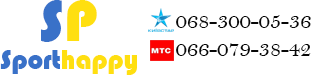 7.* Список з підписами щонайменше 25 осіб (для малих проектів) або 50 осіб (для великих проектів), які підтримують цю пропозицію (проект) (окрім його авторів), наведений у додатку до цього бланку-заявки. Кожна додаткова сторінка списку повинна мати таку ж форму, за винятком позначення наступної сторінки (необхідно додати оригінал списку у паперовій формі). 8.* Контактні дані автора пропозиції (проекту), які будуть загальнодоступні, у тому числі для авторів інших пропозицій, мешканців, представників засобів масової інформації, з метою обміну думками, інформацією, можливих узгоджень тощо. Автор надає згоду на опрацювання, оприлюднення і використання цих контактних даних.9. Інші додатки (мапа із зазначеним місцем реалізації проекту, фотографії, аудіо/відео файли, які стосуються цього проекту тощо).Примітка 1: пункти, позначені * є обов’язковими для заповнення.Примітка 2: Контактні дані авторів пропозицій (проектів) (тільки для Борщівської міської ради) вказуються на зворотній сторінці бланку-заявки, яка є недоступною для громадськості. Примітка 3: пункт 10 з примітками ** та *** необхідно роздруковувати на окремому аркуші.Ідентифікаційний номер проекту(вписує уповноважений робочий орган )Вид проекту(вписує уповноважений робочий орган )№ з/пПерелік видатківОрієнтовна вартість, грн.1.Вартість обладнання117750,02.Вартість доставки11 000,03.Вартість установки30 000,04Щебнювання території під майданчиком7000,05.Ризики, форс мажорні обставини та додаткові витрати не враховані в проекті33150,0Разом:Разом:198900,0 грн.ФотоНайменуванняВалютаКіл-тьВартість, грн. без ПДВЗагальна вартість, грн.без ПДВ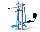 Упор для преса-прес анатомічний SG-125грн19 0009 000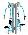 Жим від грудей SG-114грн116 90016 900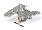 Тренажер для м"язів черевного пресу SG-105грн18 5008 500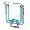 Повітряний ходо SG-107грн18 9008 900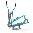 Орбітрек SG-108грн18 9008 900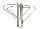 Бруси SG-103грн16 3006 300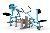 Біцепс машина- Ричажна тяга SG-124грн112 25012 250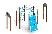 Гимнастическийкомплекс "Атлет-2" S723грн147 00047 000